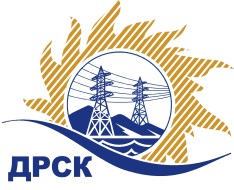 Акционерное Общество«Дальневосточная распределительная сетевая  компания»ПРОТОКОЛ № 51/УР-РЗакупочной комиссии по рассмотрению предложений открытого электронного запроса предложений на право заключения договора на выполнение работ Капитальный ремонт ВЛ 110 кВ СП ЦЭС филиала ХЭС закупка № 53 раздел 1.1.  ГКПЗ 2016ПРИСУТСТВОВАЛИ: 10 членов постоянно действующей Закупочной комиссии ОАО «ДРСК»  2-го уровня.ВОПРОСЫ, ВЫНОСИМЫЕ НА РАССМОТРЕНИЕ ЗАКУПОЧНОЙ КОМИССИИ: О  рассмотрении результатов оценки заявок Участников.Об отклонении заявки участника закупки ООО «Восток-Стройинвест» Об отклонении заявки участника закупки ООО «СтройАльянс» Об отклонении заявки участника закупки ООО «Энергострой» О признании заявок соответствующими условиям запроса предложений.О предварительной ранжировке заявок.О проведении переторжкиРЕШИЛИ:По вопросу № 1:Признать объем полученной информации достаточным для принятия решения.Утвердить цены, полученные на процедуре вскрытия конвертов с заявками участников открытого запроса предложений.По вопросу № 2Отклонить заявку Участника ООО "ВОСТОК-СТРОЙИНВЕСТ" (675000, Россия, Амурская обл., г. Благовещенск, ул. 50 лет Октября, д. 13/1, оф. 507) от дальнейшего рассмотрения, на основании пункта б) Документации о закупке как несоответствующую пункту 2.6.1.4 Документации о закупке, в котором установлено требование о том, что итоговая стоимость заявки в сканированных документах указывается в строгом соответствии с последним по времениПо вопросу № 3Отклонить заявку Участника ООО "СтройАльянс" (675000, Россия, Амурская обл., г. Благовещенск, ул. Ленина, д. 196, корп. А, оф. 17) от дальнейшего рассмотрения на основании пункта 2.8.2.5 подпункт а) Документации о закупке как поданное Участником, не отвечающим требованиям пункта 2.5.1.1. подпункт б) Документации о закупке – отсутствие кризисного финансового состояния.По вопросу № 4Отклонить заявку Участника ООО "Энергострой" (680033, Хабаровский край, г. Хабаровск, ул. Тихоокеанская, д. 204, корп. 1, офис 21)  от дальнейшего рассмотрения на основании пункта 2.8.2.5 подпункт б) Документации о закупке как несоответствующую пункту 4.2.15 Документации о закупке, в котором установленный срок действия заявки составляет не менее 90 календарных дней со дня, следующего за днем проведения процедуры вскрытия конвертов.Отклонить заявку Участника ООО "Энергострой" (680033, Хабаровский край, г. Хабаровск, ул. Тихоокеанская, д. 204, корп. 1, офис 21)  от дальнейшего рассмотрения на основании пункта 2.8.2.5 подпункт а) Документации о закупке как поданное Участником, не отвечающим требованиям пункта 2.5.1.1. подпункт б) Документации о закупке – отсутствие кризисного финансового состояния.По вопросу № 55.1 Признать заявки ООО "Актис Капитал" (680007, Хабаровский край, г. Хабаровск, ул. Волочаевская, д. 8, литер Щ, оф. 11), АО «ВСЭСС» (Россия, г. Хабаровск, ул. Тихоокеанская, 165, 680042), ООО "ГОРТРАНС" (680014, Россия, г. Хабаровск, квартал ДОС, д. 4/16)  соответствующими условиям закупки.По вопросу № 6:6.1. Утвердить предварительную ранжировку предложений Участников:По вопросу № 7:Провести переторжку. Допустить к участию в переторжке предложения следующих участников: ООО "Актис Капитал" (680007, Хабаровский край, г. Хабаровск, ул. Волочаевская, д. 8, литер Щ, оф. 11), АО «ВСЭСС» (Россия, г. Хабаровск, ул. Тихоокеанская, 165, 680042), ООО "ГОРТРАНС" (680014, Россия, г. Хабаровск, квартал ДОС, д. 4/16).  Определить форму переторжки: заочная.Назначить переторжку на 23.12.2015 в 10:00 час. (благовещенского времени).Место проведения переторжки: электронная торговая площадка www.b2b-energo.ru  Ответственному секретарю Закупочной комиссии уведомить участников, приглашенных к участию в переторжке, о принятом комиссией решенииОтветственный секретарь Закупочной комиссии  2 уровня АО «ДРСК»                                                       ____________________   М.Г.ЕлисееваЧувашова О.В.(416-2) 397-242г. Благовещенск«22» декабря 2015№Наименование участника и его адресПредмет заявки на участие в запросе предложений1ООО "ВОСТОК-СТРОЙИНВЕСТ" (675000, Россия, Амурская обл., г. Благовещенск, ул. 50 лет Октября, д. 13/1, оф. 507)Предложение, подано 03.12.2015 в 04:01
Цена: 6 500 000,00 руб. (НДС не облагается)2ООО "СтройАльянс" (675000, Россия, Амурская обл., г. Благовещенск, ул. Ленина, д. 196, корп. А, оф. 17)Предложение, подано 03.12.2015 в 04:16
Цена: 8 300 000,00 руб. (цена без НДС)3ООО "Актис Капитал" (680007, Хабаровский край, г. Хабаровск, ул. Волочаевская, д. 8, литер Щ, оф. 11)Предложение: подано 03.12.2015 в 04:14
Цена: 8 500 000,00 руб. (цена без НДС)4АО «ВСЭСС» (Россия, г. Хабаровск, ул. Тихоокеанская, 165, 680042)Предложение, подано 03.12.2015 в 04:33
Цена: 8 500 000,00 руб. (цена без НДС)5ООО "Энергострой" (680033, Хабаровский край, г. Хабаровск, ул. Тихоокеанская, д. 204, корп. 1, офис 21)Предложение: подано 03.12.2015 в 02:48
Цена: 9 381 836,00 руб. (цена без НДС)6ООО "ГОРТРАНС" (680014, Россия, г. Хабаровск, квартал ДОС, д. 4/16)Предложение: подано 02.12.2015 в 14:39
Цена: 9 407 192,00 руб. (цена без НДС)Основания для отклоненияОбщая стоимость заявки участника не соответствует последней ставке,  объявленной участником  в Системе b2b-energo Основания для отклоненияПредприятие имеет кризисное финансовое состояние в соответствии с разделом 6 Методики оценки деловой репутации и финансового состояния  участников закупочных процедур АО «ДРСК»Основания для отклоненияСрок действия оферты Участника до 03.12.2015 г.Основания для отклоненияПредприятие имеет кризисное финансовое состояние в соответствии с разделом 6 Методики оценки деловой репутации и финансового состояния  участников закупочных процедур АО «ДРСК»Место в предварительной ранжировкеНаименование участника и его адресЦена заявки  на участие в закупке без НДС, руб.Балл по неценовой предпочтительности1 местоООО "Актис Капитал" (680007, Хабаровский край, г. Хабаровск, ул. Волочаевская, д. 8, литер Щ, оф. 11)8 500 000,00 руб. без НДС (10 030 000,0 руб. с НДС)3,22 местоАО «ВСЭСС» (Россия, г. Хабаровск, ул. Тихоокеанская, 165, 680042)8 500 000,00 руб. без НДС (10 030 000,0 руб. с НДС)3,23 местоООО "ГОРТРАНС" (680014, Россия, г. Хабаровск, квартал ДОС, д. 4/16)9 407 192,00 руб. без НДС (11 100 486,56 руб. с НДС)3,2